My signature on this assessment confirms I have used no outside resources and adhered to all assessment protocols assigned to this daily grade/quiz/test/exam.Accel Precalc		Quiz #11			Name ___________________________Unit 6:  Graphs and Inverses of Trig Functions Lessons 5, 6:  Graphing Secant, Cosecant, Tangent, and CotangentNO UNIT CIRCLE. 4-FUNCTION CALCULATOR ONLY.#1 – 8.  Complete the following table.[16 total points]Choose the letter of the correct graph for the given equation.  There is only one correct answer. Follow scale given on each graph. [4 pts each]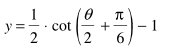 ______9.  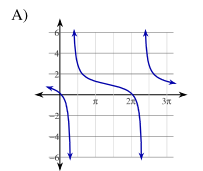 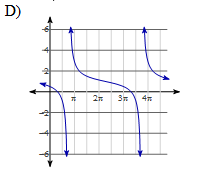 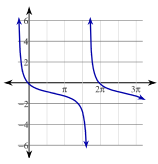 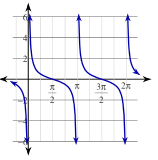 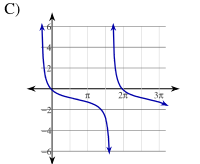 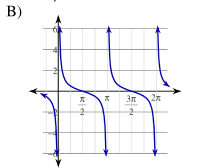 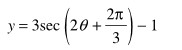 ______ 10.   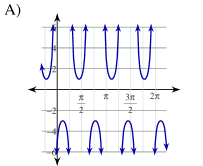 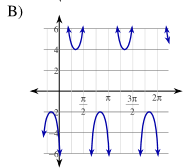 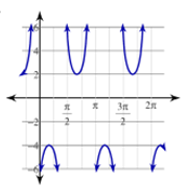 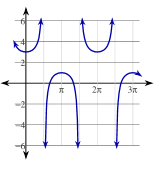 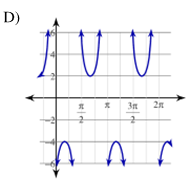 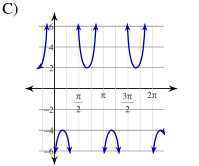 ______11.  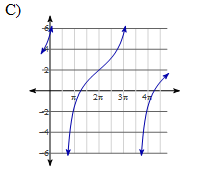 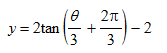 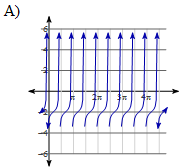 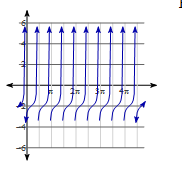 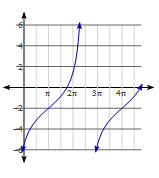 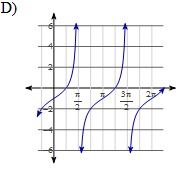 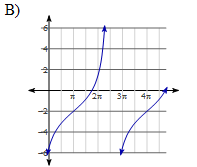 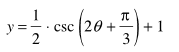 ______12.  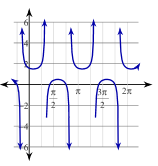 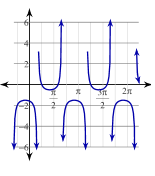 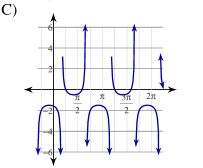 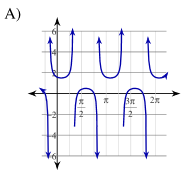 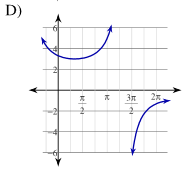 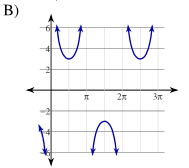 FunctionAmplitudeNew PeriodPhase Shift with DirectionVertical Shift with Direction  y = -6cot(2x - ) + 4 1.2.3.4.y = 3sec(x + 3) - 2 5.6.7.8.